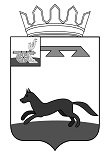 СОВЕТ ДЕПУТАТОВХИСЛАВИЧСКОГО ГОРОДСКОГО ПОСЕЛЕНИЯХИСЛАВИЧСКОГО РАЙОНА СМОЛЕНСКОЙ ОБЛАСТИРЕШЕНИЕот 22.06.2020г.                                                                                                                №24О порядке проведения выборов Совета депутатов Хиславичского городского поселения Хиславичского района Смоленской области В соответствии с ФЗ №67 от 12.06.2002 года «Об основных гарантиях избирательных прав и права на участие в референдуме граждан Российской Федерации” и Федеральным законом от 2 октября 2012 года N157-ФЗ "О внесении изменений в Федеральный закон "О политических партиях", с законом Смоленской области от 03.07.2003 года «О выборах органов местного самоуправления в Смоленской области» №41-з, Уставом Хиславичского городского поселения Хиславичского района Смоленской области Совет депутатов Хиславичского городского поселения Хиславичского района Смоленской области РЕШИЛ:1. Назначить выборы депутатов Совета депутатов Хиславичского городского поселения Хиславичского района Смоленской области четвертого созыва 13 сентября 2020 года.2. Настоящее решение опубликовать в газете «Хиславичские известия» и разместить на сайте Администрации муниципального образования «Хиславичский район» Смоленской области http://hislav.admin-smolensk.ru в сети Интернет.3 Настоящее решение вступает в силу со дня его официального опубликования.Глава муниципального образованияХиславичское городское поселениеХиславичского района Смоленской области                                                 О.Б.Маханёк